Anniversaires d’avril confinésLola, Noé, Paul V, Basile, Adam, Gabriel, Léo W, Tyméo, Léonie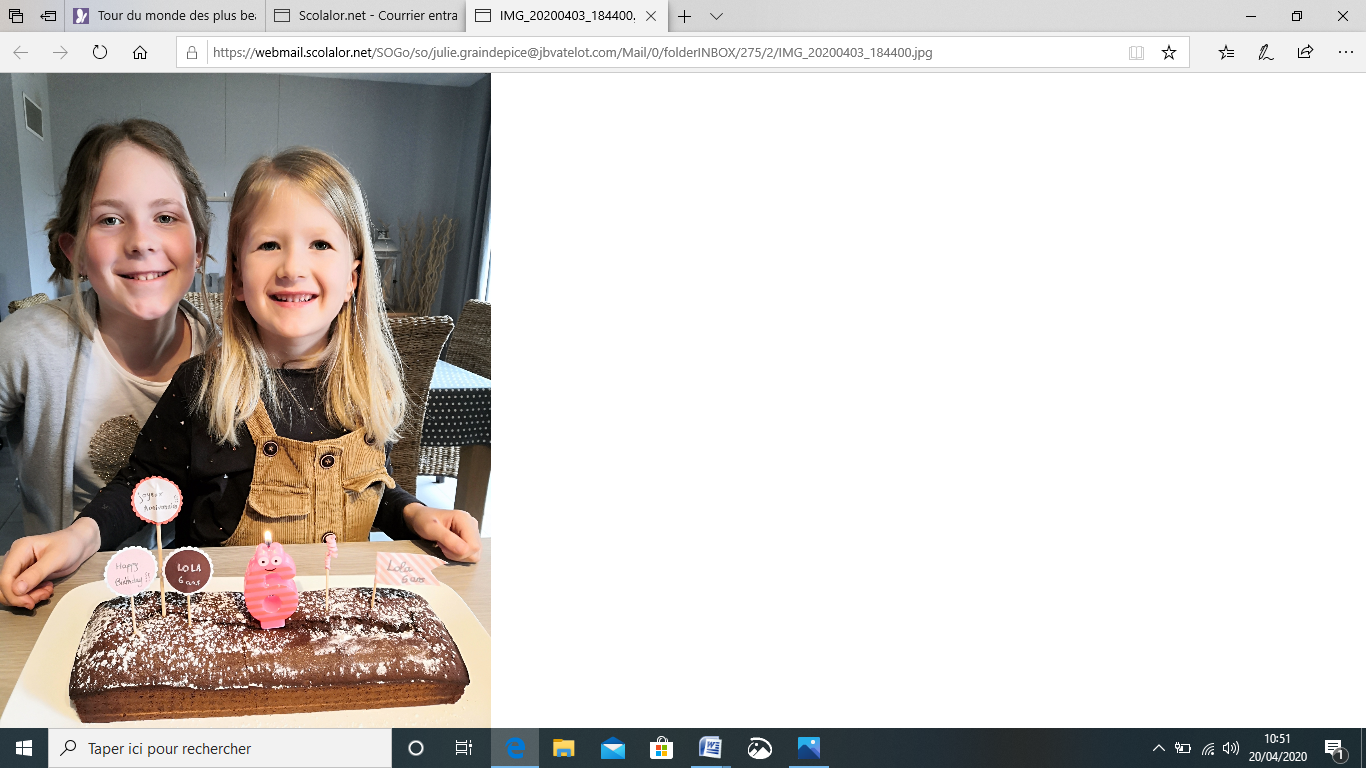 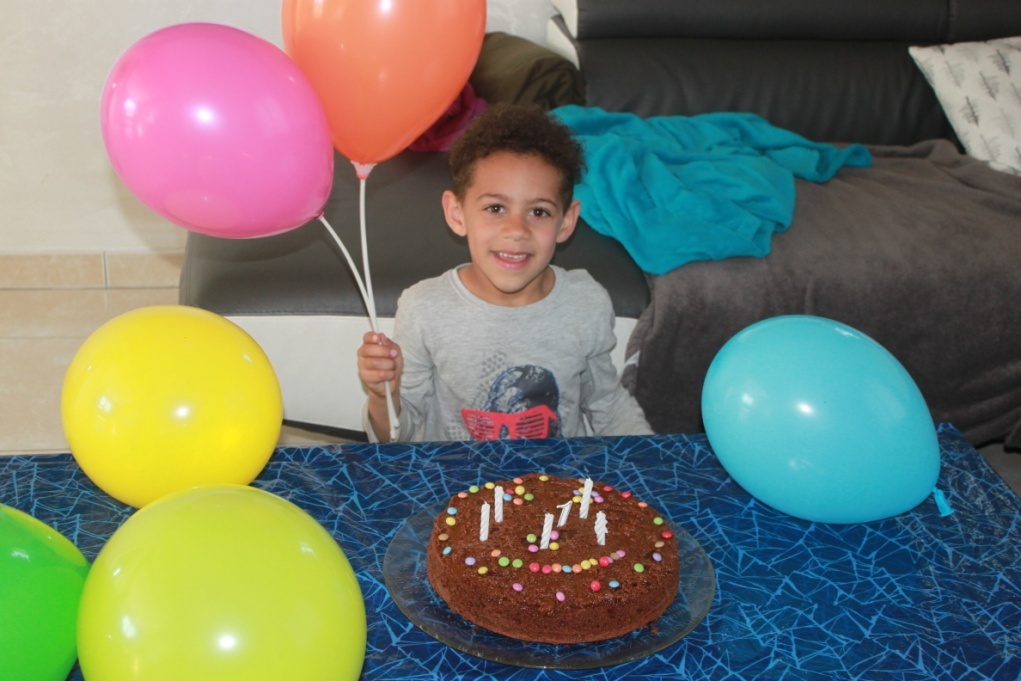 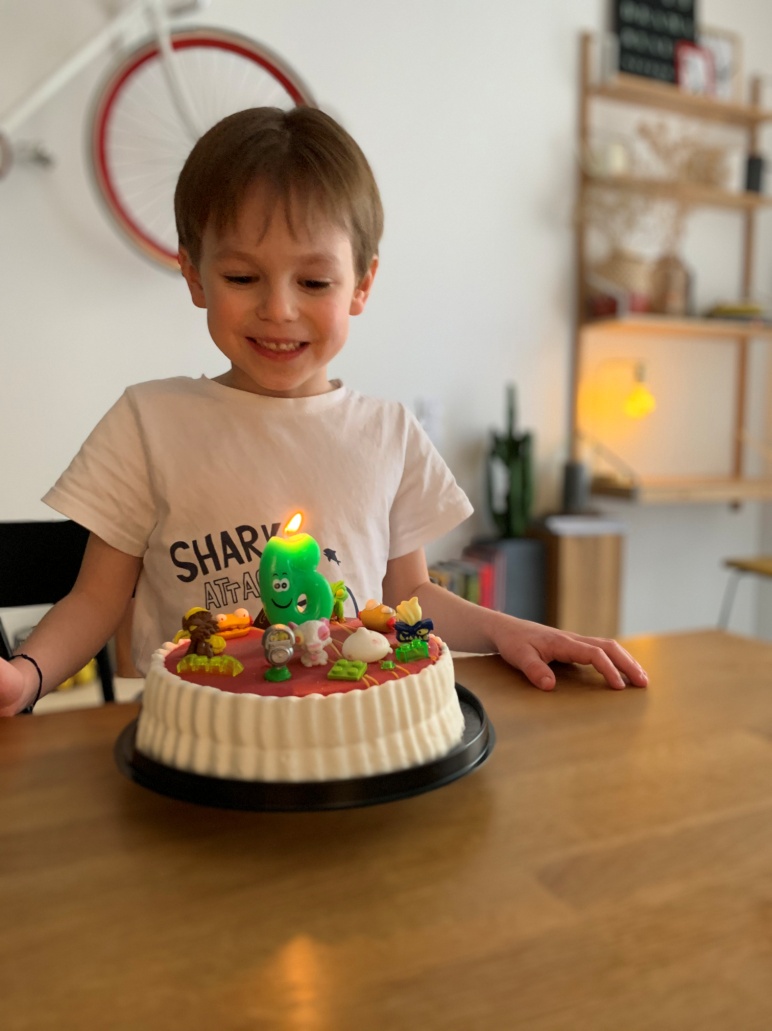 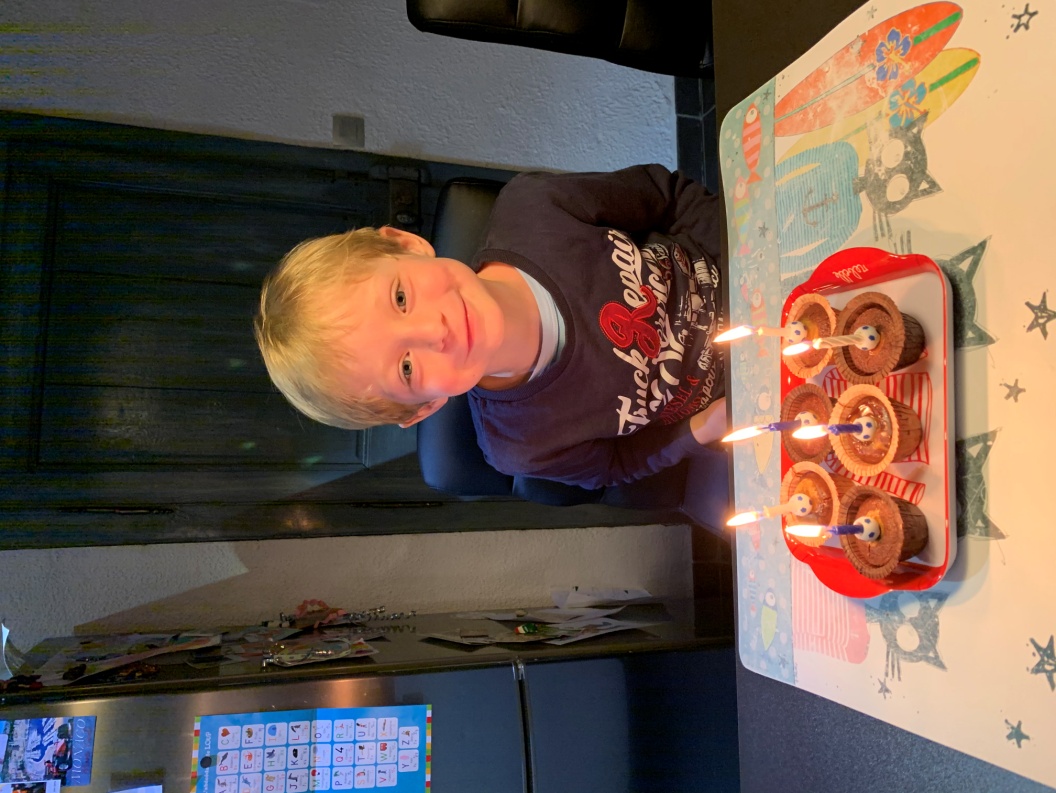 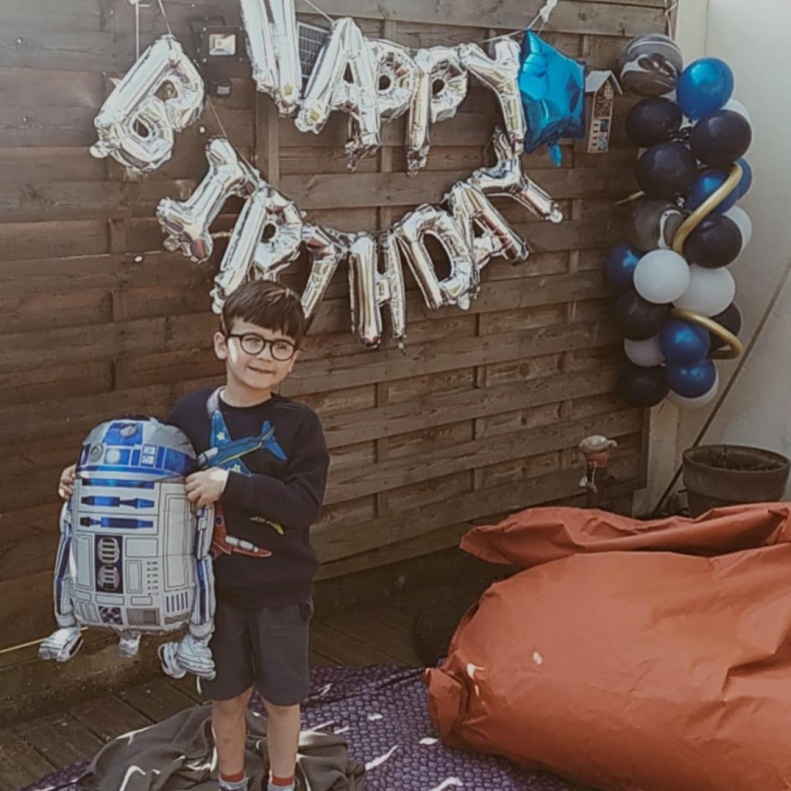 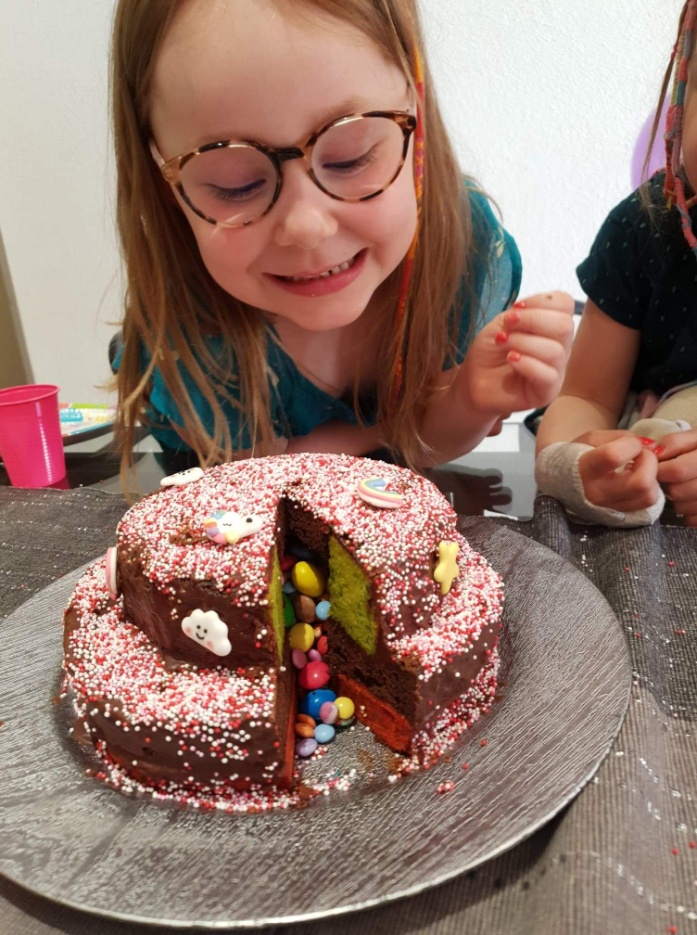 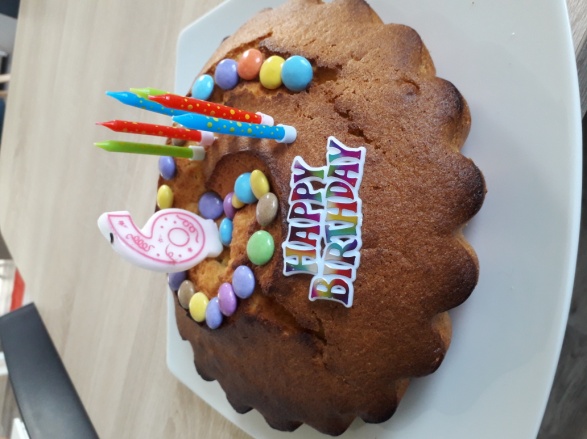 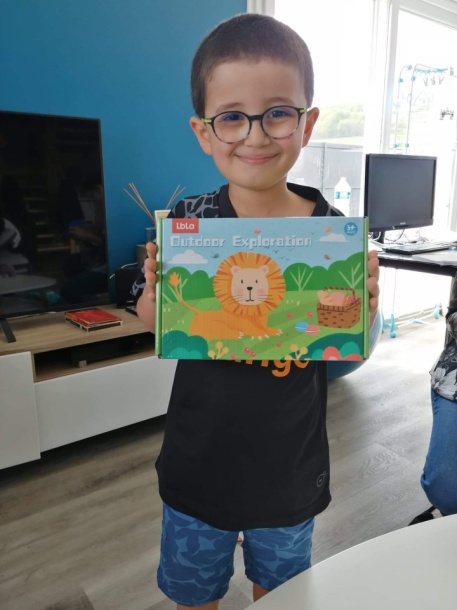 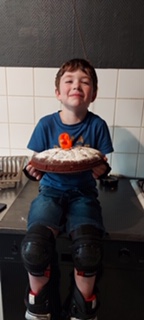 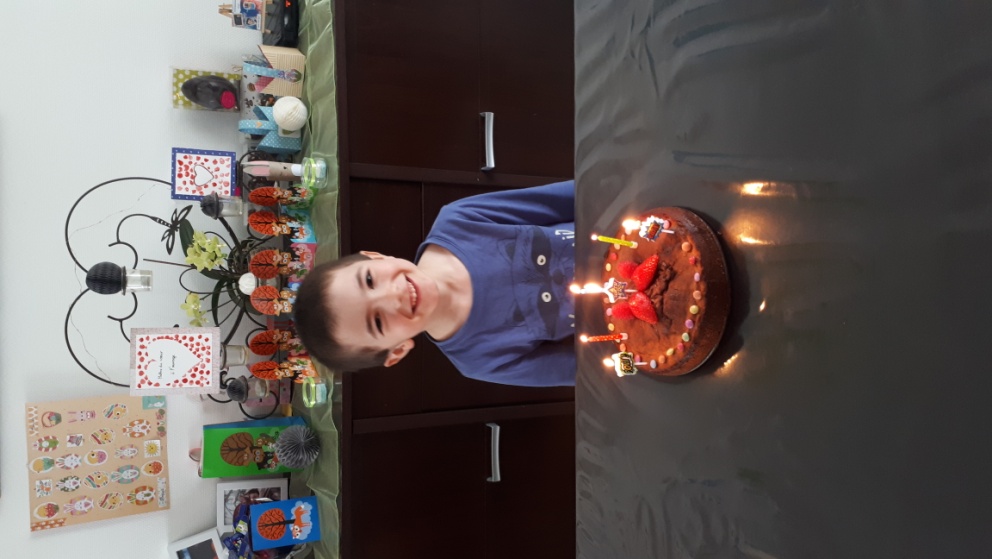 